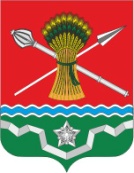 РОСТОВСКАЯ ОБЛАСТЬКУЙБЫШЕВСКИЙ РАЙОН МУНИЦИПАЛЬНОЕ ОБРАЗОВАНИЕ«КУЙБЫШЕВСКОЕ СЕЛЬСКОЕ ПОСЕЛЕНИЕ»АДМИНИСТРАЦИЯ КУЙБЫШЕВСКОГО СЕЛЬСКОГО ПОСЕЛЕНИЯ ПОСТАНОВЛЕНИЕ27.10.2022                                            № 148                                   с. КуйбышевоВ соответствии с частью2 статьи 135 Трудового кодекса Российской Федерации, в целях установления единого подхода в присвоении классности для выплаты стимулирующей надбавки за квалификацию водителю Администрации Куйбышевского сельского поселения, постановляю:1. Утвердить Положение о порядке и условиях присвоения классности, условиях выплаты ежемесячной надбавки за классность водителю легкового автотранспорта Администрации Куйбышевского сельского поселения (приложение № 1). 2. Утвердить состав комиссии по присвоению классности водителю Администрации Куйбышевского сельского поселения (приложение № 2).3. Установить, что водителю легкового автотранспорта Администрации Куйбышевского сельского поселения сохраняется классность, установленная на день вступления в силу настоящего постановления.4. Разместить настоящее постановление в информационном бюллетене и на официальном сайте Администрации  Куйбышевского сельского поселения.5. Постановление вступает в  силу с момента его подписания.6. Контроль над выполнением настоящего постановления оставляю за собой.Глава АдминистрацииКуйбышевского сельскогопоселения                                                                                             С.Л. СлепченкоПриложение № 1к постановлению Администрации Куйбышевского сельского поселенияот 27.10.2022 № 148ПОЛОЖЕНИЕО порядке и условиях присвоения классности, условиях выплаты ежемесячной надбавки за классность водителям легкового автотранспорта администрации куйбышевского сельского поселения I. Общие положения1. Настоящее Положение устанавливает порядок и условия присвоения классности, а также условия выплаты ежемесячной надбавки за классность водителю легкового автотранспорта Администрации Куйбышевского сельского поселения (далее - водитель).2. Классность указывает на уровень профессионального мастерства водителя, зависит от сложности управления механическими транспортными средствами, профессиональной подготовки и опыта работы.3. Водителю может быть присвоена следующая классность:1) водитель автомобиля 1 класса;2) водитель автомобиля 2 класса;3) водитель автомобиля 3 класса.II. Порядок присвоения классности водителям1. Классность водителю присваивается решением работодателя по представлению квалификационной комиссии. В состав квалификационной комиссии включаются председатель комиссии, заместитель председателя комиссии, секретарь комиссии, члены комиссии.2. Основной формой работы квалификационной комиссии является заседание. Заседание квалификационной комиссии считается правомочным, если на нем присутствует не менее двух третей ее членов.3. Ходатайство о присвоении классности водителю в квалификационную комиссию подает непосредственный руководитель, в котором указываются общие сведения о водителе, дата приема в Администрацию Куйбышевского сельского поселения, сведения об уровне его образования, прохождении подготовки по программам повышения квалификации, общий стаж работы в качестве водителя, характеристика работы (включая сведения о соблюдении трудовой дисциплины, соблюдении правил технической эксплуатации автомобиля, отсутствии нарушений Правил дорожного движения), иные сведения, характеризующие профессиональное мастерство водителя.4. Заседание квалификационной комиссии по рассмотрению ходатайства о присвоении классности водителю проводится по решению председателя квалификационной комиссии не позднее чем через три месяца после поступления ходатайства.5. Квалификационная комиссия рассматривает представленные документы, проверяет теоретические знания в соответствии с квалификационными характеристиками и практические навыки водителя. Перечень вопросов для определения уровня теоретической подготовки водителя (включая знание Правил дорожного движения и технической эксплуатации автомобиля, устройства и методов технического обслуживания автомобилей) определяется квалификационной комиссией и утверждается председателем комиссии.6. В случае неявки водителя на заседание квалификационной комиссии по причине, которая не является уважительной, квалификационная комиссия оставляет поступившее ходатайство без рассмотрения, о чем выносится соответствующее решение. В случае неявки водителя на заседание квалификационной комиссии по уважительной причине по просьбе работника или его непосредственного руководителя квалификационная комиссия принимает решение о переносе срока заседания комиссии по рассмотрению поступившего ходатайства. Новая дата, время и место проведения заседания квалификационной комиссии устанавливаются председателем комиссии с учетом характера обстоятельств, послуживших причиной неявки, и обеспечения объективного рассмотрения вопроса.7. По результатам рассмотрения квалификационной комиссией представленного ходатайства, проверки теоретических знаний и практических навыков комиссия выносит одно из следующих решений:1) водитель обладает теоретическими знаниями и практическими навыками, соответствует требованиям, предъявляемым к водителю 1, 2 или 3 класса, квалификационная комиссия рекомендует установить 1, 2 или 3 класс;2) водитель автомобиля не обладает теоретическими знаниями и (или) практическими навыками и (или) не соответствует требованиям, предъявляемым к водителю 1, 2 или 3 класса, квалификационная комиссия отказывает в рекомендации об установлении 1, 2 или 3 класса.8. Решение квалификационной комиссии принимается в отсутствие водителя, в отношении которого рассматривается ходатайство, простым большинством голосов от числа ее членов, присутствовавших на заседании, и оформляется протоколом. Протокол оформляется в день заседания комиссии. При равенстве голосов членов квалификационной комиссии решающим является голос ее председателя. Решение квалификационной комиссии оформляется протоколом, который подписывается председателем комиссии, заместителем председателя комиссии, секретарем комиссии, членами комиссии.9. Протокол заседания квалификационной комиссией представляется работодателю не позднее чем через семь рабочих дней после его проведения.10. В течение месяца после вынесения квалификационной комиссией решения о соответствии уровня теоретических знаний и практических навыков водителя классу квалификации по его результатам работодатель издает распоряжение о присвоении водителю рекомендованного класса.III. Условия присвоения классности1. Классность водителя присваивается последовательно, начиная со третьего класса.2. Требования для присвоения водителям классности:Водитель автомобиля 3-го класса должен иметь водительский стаж не менее 3 лети уметь управлять одиночными легковыми, грузовыми автомобилями соответствующих типов и марок, отнесенными к категориям транспортных средств "B" и "C", уметь устранять возникшие во время работы на линии эксплуатационные неисправности транспортного средства, требующие разборки механизма, без технической помощи, а также знать:- назначение, устройство, принцип действия, работу и обслуживание агрегатов, механизмов и приборов автомобилей, отнесенных к категориям транспортных средств "B", "C":- признаки, причины, опасные последствия, способы определения и устранения неисправностей транспортного средства;- объемы, периодичность и основные правила выполнения работ по техническому обслуживанию;- способы увеличения межремонтных пробегов автомобилей;- особенности организации технического обслуживания и ремонта автомобилей в полевых условиях;- особенности организации междугородных перевозок, режим работы водителей;- основные сведения о билетной системе и тарифах на автомобильном транспорте;- основы диспетчерского руководства перевозками, технические средства диспетчерской связи и контроля за движением автомобилей;- показатели работы автомобилей, пути улучшения использования подвижного состава, методы работы передовых водителей;- основные положения планирования и учета работы автомобилей;- элементы дороги, их влияние на безопасность движения;- основные понятия теории движения автомобиля;- способы увеличения пробега автомобильных шин и срока службы аккумуляторных батарей.Водитель автомобиля 2-го класса должен иметь непрерывный водительский стаж не менее 3 лет водителя автомобиля 3 класса в Администрации Куйбышевского сельского поселения и уметь управлять автомобилями всех типов и марок, отнесенными к категориям транспортных средств "B", "C"и "E", уметь устранять возникшие во время работы на линии эксплуатационные неисправности транспортного средства, требующие разборки механизма, без технической помощи, а также знать:- назначение, устройство, принцип действия, работу и обслуживание агрегатов, механизмов и приборов автомобилей, отнесенных к категориям транспортных средств "B", "C"и "E":- признаки, причины, опасные последствия, способы определения и устранения неисправностей транспортного средства;- объемы, периодичность и основные правила выполнения работ по техническому обслуживанию;- способы увеличения межремонтных пробегов автомобилей;- особенности организации технического обслуживания и ремонта автомобилей в полевых условиях;- особенности организации междугородных перевозок, режим работы водителей;- основные сведения о билетной системе и тарифах на автомобильном транспорте;- основы диспетчерского руководства перевозками, технические средства диспетчерской связи и контроля за движением автомобилей;- показатели работы автомобилей, пути улучшения использования подвижного состава, методы работы передовых водителей;- основные положения планирования и учета работы автомобилей;- элементы дороги, их влияние на безопасность движения;- основные понятия теории движения автомобиля;- способы увеличения пробега автомобильных шин и срока службы аккумуляторных батарей.Водитель автомобиля 1-го класса должен иметь непрерывный водительский стаж не менее 2 лет водителя автомобиля 2 класса в Администрации Куйбышевского сельского поселения и уметь управлять легковыми и грузовыми автомобилями и автобусами всех типов и марок, отнесенными к категориям транспортных средств "B", "C", "D" и "E", и должен знать:- назначение, устройство и правила технического обслуживания автопоездов, устройство и правила технического обслуживания автомобилей последних выпусков;- влияние отдельных эксплуатационных показателей работы автомобилей на себестоимость перевозок;- способы обеспечения высокопроизводительного и экономного использования подвижного состава;- основные технико-эксплуатационные качества подвижного состава и их влияние на безопасность движения;- элементы теории автомобиля;- основные положения службы безопасности движения автотранспортного предприятия.IV. Порядок и условия снижения классности1. Классность может быть снижена водителю, имеющему классность «водитель автомобиля 1 или 2 класса», либо классность может быть снята водителю автомобиля, имеющему классность «водитель автомобиля 3 класса», при невыполнении требований, предусмотренных соответствующей квалификационной характеристикой, а также установленных требований к сложности управления механическими транспортными средствами, профессиональной подготовке и опыту работы.2. Вопрос о снижении классности водителя рассматривается квалификационной комиссией на основании ходатайства непосредственного руководителя водителя. К ходатайству прилагаются:1) копии документов о наложении дисциплинарных взысканий за неисполнение или ненадлежащее исполнение трудовых обязанностей;2) копии документов о нарушении правил технической эксплуатации автомобиля, правил охраны труда и иных регламентирующих актов в области дорожного движения и безопасности работы водителя автомобиля;3) копии документов о нарушении Правил дорожного движения, повлекших за собой дорожно-транспортные происшествия или лишение водительского удостоверения.3. Рассмотрение материалов по снижению (снятию) водителю классности проводится не позднее чем через две недели после дня подачи ходатайства непосредственного руководителя водителя. О дате, времени и месте заседания квалификационной комиссии, а также с ходатайством водитель должен быть ознакомлен не менее чем за неделю до заседания квалификационной комиссии.4. Квалификационная комиссия рассматривает представленные документы, заслушивает пояснения водителя, в отношении которого поступило ходатайство о снижении (снятии) классности. Неявка водителя на заседание квалификационной комиссии не является препятствием к рассмотрению квалификационной комиссией поступившего ходатайства.5. Квалификационная комиссия принимает одно из следующих решений:1) требования квалификационной характеристики и (или) установленные требования к сложности управления механическими транспортными средствами, профессиональной подготовке и опыту работы не выполняются, рекомендовать снизить (или снять) классность;2) требования квалификационной характеристики и (или) установленные требования к сложности управления механическими транспортными средствами, профессиональной подготовке и опыту работы выполняются, ходатайство о снижении (или снятии) классности оставить без удовлетворения.6. Решение квалификационной комиссии оформляется протоколом. Протокол заседания квалификационной комиссией представляется работодателю не позднее чем через три рабочих дня после ее проведения.7. На основании протокола квалификационной комиссии работодатель издает распоряжение о снижении (снятии) водителю классности.8. Водитель, которому была снижена (снята) классность, имеет право на ее восстановление не ранее чем через шесть месяцев после издания работодателем распоряжения о снижении (снятии) водителю классности.V. Условия выплаты ежемесячной надбавки за классность1. Ежемесячная надбавка за классность устанавливается с даты присвоения водителю соответствующей классности, указанной в распоряжении.2. Ежемесячная надбавка за классность устанавливается на период действия соответствующей классности (до присвоения более высокого класса, снижения или снятия установленной классности).3. Ежемесячная надбавка за классность исчисляется пропорционально отработанному в месяце времени, включается в расчет среднего заработка в установленном порядке.Приложение № 2к постановлению Администрации Куйбышевского сельского поселенияот 27.10.2022 № 148СОСТАВкомиссии по присвоению классности водителюАдминистрации Куйбышевского сельского поселенияОб утверждении Положения о порядке и условиях присвоения классности, условиях выплаты ежемесячной надбавки за классность водителю легкового автотранспорта Администрации Куйбышевского сельского поселенияСлепченко С.Л.–глава Администрации Куйбышевского сельского поселения, председатель комиссии;Терещенко С.Н.–начальник сектора экономики и финансов Администрации Куйбышевского сельского поселения, заместитель председателя комиссии;Матюшин А.В.–Ведущий специалист по вопросам делопроизводства Администрации Куйбышевского сельского поселения, секретарь комиссии;Члены комиссии:Члены комиссии:Члены комиссии:Варшавский Н.Н.–ведущий специалист по вопросам жилищно-коммунального хозяйства, благоустройства, пожарной безопасности, ГО и ЧС Администрации Куйбышевского сельского поселенияЧернявская Ю.Ю.–ведущий специалист по закупкам - экономист Администрации Куйбышевского сельского поселения.